Higher Level Question StemsDescribe the event that might occur if...Design a scenario for...What would the world be like if...Explain how you can tell if your answer/analysis is reasonable.Predict what will happen to __ as __ is changed.How would you solve this problem in your life?Do you feel __ is ethical? Defend your answer.What type of evidence is most compelling to you and why?How would repeated trials affect your data?10. What significance is this event in the global perspective?The Fundamental 5Frame the Lesson – Post learning objective and have a closing question/product.Work in the Power Zone – Move around/work the room to increase on task behavior and retention.Frequent Small Group Purposeful Talk – Every 10-15 minutes stop and allow discourse with planned questions among 2-4 students.Recognize and Reinforce – Success and improvement needs recognition; reinforce all good things and procedures.Write Critically – Purposeful note taking, summary paragraphs, and class exit tickets all create retention for every level student.Teacher Tips for the ClassroomIs your focused TEK and closing question/task on the board?Have a routine.Create relationships with real-word connections.Turn up your lesson with rigor: ask why and how.Be fair and consistent. Check for understanding – have an exit ticket.Be professional and positive – model what you expect from the students.Motivate to create!Get them involved in the lesson with discourse.Treat them like you would treat your own.PBIS StrategiesShow them you care.If you're excited about what you're teaching, they'll be excited.Use a variety of teaching strategies.Celebrate successes – little and big.Relate the lesson to their life, and use memorable stories to explain concepts.Work the room.Be positive. If you look for the negative, that’s all you will see.Make positive parent contact.Teach expected behaviors.Encourage engagement and discourse.Reasons to Call Parents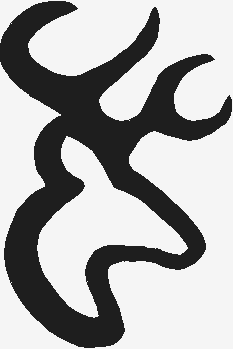 Student praise and accoladesGrades – good and badStudent misbehaviorMissing assignmentsTardiesAbsences/checking upReminders of tests/projectsUpcoming eventsConcerns/change in behaviorVolunteer/chaperoneCommunicating with ParentsStart/end communication with a positive.Keep them informed (email/phone).Keep grades current.Be first to contact them.Listen to what they have to say.Return calls/emails within 24 hours.Be professional and positive.Ask "How can I help?"Consider your tone.Document conversations/save emails.